Государственное бюджетное учреждение культуры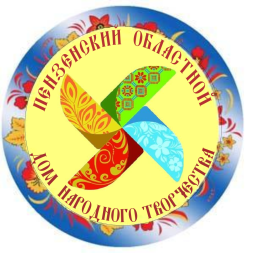  «Пензенский областной Дом народного творчества»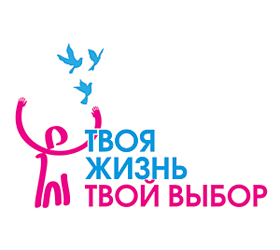 Методические рекомендации об организации профилактики асоциальных явлений в клубных учрежденияхПенза, 2018СодержаниеПояснительная записка…………………………………………………………...........1Введение…………………………………………………………………………...........2Раздел I. Рекомендации по проведению антинаркотических мероприятий…..31.1. Тематика и формы массовых мероприятий по профилактике наркомании…...31.2.Рекламно-издательская деятельность учреждений сферы культуры по профилактике наркомании……………………………………………………………………61.3.Межведомственное взаимодействие учреждений сферы культуры в профилактике асоциальных явлений…………………………………………………………….7Раздел II. Примеры сценариев мероприятий антинаркотической направленности…………………………………………………………………………………….8Заключение…………………………………………………………………………….31Пояснительная запискаМетодические рекомендации адресованы руководителям, методистам, художественным руководителям культурно-досуговых учреждений с целью ознакомления с организацией профилактики асоциальных явлений.	Для использования в работе в данных методических рекомендациях представлены сценарии различных мероприятий антинаркотической направленности. Методические рекомендации состоят из двух частей. Первая часть отражает теоретическую составляющую, а вторая  содержит рекомендации и примеры по организации мероприятий, направленных на профилактику асоциальных явлений.ВведениеНаркомания является одной из важных проблем нашего общества, вызвавшей острую необходимость решительных и активных действий в организации профилактики злоупотребления психоактивными веществами в окружающей среде.Необходимо  учитывать то, что профилактические работы наиболее эффективны среди молодежи, поскольку именно эта категория общества,  является основной составляющей «группы риска». В связи с этим, к организации профилактической работы должны быть привлечены специалисты учреждений культурно-досуговой отрасли, задачей которых является снабжение детей и молодежи информацией по вопросам наркомании и сопутствующих ей рисках. Профилактические меры по борьбе с наркоманией – это комплекс мероприятий, направленных на предупреждение развития такого общественного явления, как наркомания, а также сокращение числа вовлекаемых в процесс употребления наркотических веществ людей.Цель профилактической работы – снижение уровня потребления детьми и молодежью психоактивных веществ, а именно: незаконного потребления наркотических средств, психотропных и (или) одурманивающих веществ, систематического потребления алкогольной и спиртосодержащей продукции, пива и напитков, изготавливаемых на его основе.Раздел I. Рекомендации по проведению антинаркотических мероприятийИнформационную поддержку и антинаркотическую пропаганду в клубных учреждениях необходимо проводить регулярно и целенаправленно, так как единичные бессистемные мероприятия не могут сформировать стойкие правильные убеждения у подростков. Необходимо разработать план антинаркотической пропаганды, включающий лекции, беседы, тематические викторины, дискотеки, эстрадные миниатюры и спектакли, конкурсы антирекламы, посещение кино– и видео сеансов, театров, оформление рабочих панелей холлов (рисунки, плакаты, сменные коллажи), использование локальных средств массовой информации, раздачу буклетов, наклеек, значков, календарей, упаковочных материалов с антинаркотической тематикой. Для организации мероприятий необходимо привлекать положительных лидеров среди подростков и молодежи, поскольку они лучше знают волнующие ребят проблемы, ориентируются в том, какой именно элемент антинаркотической пропаганды будет более действенным в конкретной ситуации. Кроме того, молодые люди могут раскрыть свои таланты при разработке сценариев викторин, вечеров, дискотек, театрализованных представлений.Занятость и стимулирование творческой и деловой активности среди молодежи и подростков признаны как наиболее эффективный способ борьбы с асоциальными явлениями. Тематика и формы массовых мероприятий по профилактике наркоманииВсе профилактические мероприятия должны быть направлены на развенчание мифов о наркотиках, формирование самостоятельной активной жизненной позицию у подростков и молодежи по отношению к любым попыткам одурманивания, стимулирование желания вести здоровый образ жизни. Одним из важных принципов первичной профилактики наркомании является позитивность – смещение акцента с борьбы с негативными проявлениями и последствиями на развитие и укрепление здоровых потенций личности, мотивации здорового образа жизни. Поэтому недопустимы названия мероприятий, выставок, акций подобно следующим: «Билет в один конец», «На дне…», «Шаг за шагом к погибели», «Смерть на конце иглы», «На службе зла», «Разные дороги в бездну», «Молодые умирают молодыми» и пр.Задача мероприятий – не напугать, а информировать, помочь подростку задуматься о своем предназначении в жизни. Все это позволит ему в трудную минуту самостоятельно сделать осознанный выбор. Рекомендуется использовать такие традиционные формы работы, как уроки здоровья, информационные часы, беседы-диалоги, встречи с психологами и наркологами. Основная задача таких мероприятий – дать представление подросткам о правильном поведении в ситуациях, в которых может оказаться участник, снизить вероятность их знакомства, как с наркотиками, так и с другими одурманивающими веществами. Помимо традиционных встреч со специалистами, бесед, уроков рекомендуем использовать такие формы работы, как час размышлений, час раздумья, встречи-поучения, спор-час для юношества. Подросткам будут интересны такие формы работы, как диспуты, встречи, которые часто носят диалоговый характер.Благодаря таким формам мероприятий, как игра-викторина, ролевая игра  работники учреждений сферы культуры могут научить ребят ценить и сохранять собственное здоровье.Рекомендуется использовать формы общения активные, эмоциональные. В отличие от традиционных форм профилактических мероприятий, где аудитория выступает в роли слушателей, тренинги; ролевые игры, суды и дискуссии имеют ярко выраженный личностный подход, где каждый участник активно вовлечен в разговор, дискуссию, игру.Одно из основных направлений профилактики наркотической зависимости среди подростков – пропаганда здорового образа жизни.  Учреждения сферы культуры совместно с общеобразовательными учреждениями могут организовать для детей и их родителей спортивно-театрализованное представление, массовый праздник, дискуссию, шоу, а зимой совместно с родителями – лыжный поход. Позитивным отношением к жизни и своему здоровью может стать и проведение подвижных и познавательных игр с элементами совместного семейного спортивного отдыха.Итак, приведем рекомендуемые формы мероприятий по профилактике асоциальных явлений: Культурно-просветительские: Концерты на сценических площадкахТеатрализованные представления по пропаганде здорового образа жизниКонкурсно-игровая программа, ролевая игра, анимационная программа Литературно-музыкальные и театрализованные конкурсы Танцевально-развлекательные программыТематические концерты, направленные на популяризацию здорового образа жизниБлаготворительные мероприятия, выездные программы, волонтерское движение Квесты Акция, молодежный форум Беседы школьников с врачами наркологами Лекторий (кинолекторий), слайд-фильм, создание антинаркотических роликовИнформационно-ролевые тренинги, час любопытных фактов, диалоговая площадка, устный журнал Шествие (демонстрация), митинг, марафон Физкультурно-оздоровительные: Спортивные мероприятия Соревнования по мини футболуСоревнования по рукопашному боюТурниры по теннисуМассовые забегиСовместные зарядки на улице Спартакиада Перечень рекомендуемых конкурсов, фестивалей Конкурс на лучший плакат или рисунокКонкурс на лучшую театральную постановкуКонкурс на лучшую песнюКонкурс на лучшую хореографическую постановкуКонкурс на лучшее тематическое стихотворение (пропаганда здорового образа жизни).Фестиваль молодежных субкультур Конкурс агитбригадСмотр-конкурс тематических программ и сценарных разработок мероприятий асоциальной направленности1.2.Рекламно-издательская деятельность учреждений сферы культуры по профилактике наркоманииПрактически все учреждения могут подготовить и издать подобные издания: буклеты и рекомендательные списки: «Горькие плоды сладкой жизни», «Нет – наркотикам!», «Скажи наркотикам-нет!», «Скажи жизни – да!», «Право на жизнь»; памятки: «Как не стать жертвой наркомании», «Не дайте стать вашему ребенку мишенью», «Мифы и факты о наркотиках», «Остановись перед пропастью», информационный листок «Ты можешь и должен противостоять наркотикам!»; организовать выпуск газеты; оформить информационный уголок и др.1.3.Межведомственное взаимодействие учреждений сферы культуры в профилактике асоциальных явленийСубъекты профилактики наркомании, токсикомании и алкоголизма несовершеннолетних, с которыми учреждениям культуры рекомендуется взаимодействовать:органы внутренних дел; органы исполнительной власти в области физической культуры, спорта и туризма; территориальные комиссии по делам несовершеннолетних и защите их прав муниципальных образований;территориальные органы управления социальной защиты населения;центры социальной помощи семьям и детям;образовательные учреждения;медицинские учреждения;органы опеки и попечительства;центры занятости населения.Раздел II. Примеры сценариев мероприятийантинаркотической направленностиКвест-игра «Мы - против наркотиков. Мы - за спорт!»Каждой команде вручается карта игры с изображением той местности, где будет проходить квест и маршрутный лист, где указаны символы, которые необходимо найти. Участники игры ищут расклеенные картинки с видами спорта. Каждая найденная картинка зарисовывается на карте и подписывается вид спорта на том месте, где она находится. После команды сдают свои готовые карты на финише, где в окончании игры они получают тест, который необходимо решить.  Тест «Профилактика наркомании»Однократное употребление наркотика:А) не имеет последствий;Б) приводит к зависимости;В) приводит к желанию повторить состояние эйфории.Облик человека постоянно принимающего наркотики:А) остается неизменным;Б) меняется кожа лица, волосы, зубы;В) меняются только внутренние органы, а не внешность.Поведение наркомана с окружающими:А) равнодушие и жестокость к окружающим;Б) доброжелательное, радостное, отзывчивое общение;В) поведение и общение с окружающими не меняется.Абсистенция – это:А) способность организма преодолевать неблагоприятное воздействие наркотика;Б) резкое ухудшение самочувствия, вызванное прекращением приема наркотика или уменьшением его дозы;В) повышенное радостное настроение, под влиянием малых доз алкоголя, морфия и некоторых других наркотиков.Вторая стадия развития болезни у наркоманов характеризуется:А) развитием физической зависимости наряду с психической;Б) развитием психической зависимости;В) психической и физической деградацией.Легкие наркотики это:А)  все в небольшой дозе и психоактивные вещества;Б) такого понятия нетВ) травка.Наиболее распространенные заболевания наркоманов:А) болезни печени;Б) заболевания сердечно-сосудистой системы;В) язвы и гнойные осложнения;Г) верно все вышеперечисленное;Д) верных ответов нет.Постоянное употребление наркотиков влияет на головной мозг:А) да;Б) нет;В) в незначительной степени.Наркоманию можно излечить:А) да, она полностью излечима;Б) наркомания не лечится;В) с ней можно бороться, но полностью она не излечима.Наркоманы могут дожить до средних лет и даже до пожилого возраста:А) могут, если употребляют слабые наркотики;Б) не могут, жизнь наркомана обрывается в молодом возрасте из-за физиологических изменений в организме и нарушений головного мозга;В) могут, если они проходят курсы лечения.Акция «Жизнь над пропастью»Источник: https://pedportal.net/po-zadache/vneklassnaya rabota/antinarkoticheskaya-akciya-quot-zhizn-nad-propastyu-quot-841842 Акция приурочена к международному дню борьбы с наркоманией.  Важнейшим атрибутом акции является эмблема, которая выбирается на конкурсной основе. Акция является однодневной и включает в себя следующие мероприятия:Конкурс плакатов и творческих работ участников «Скажи наркотикам нет!». В ходе акции проводится голосование зрителей. По итогам выявляются победители.Открытие акции.Работа по секциям.Закрытие акции. По окончании акции проводится распространение листовок антинаркотической тематикиБрейн-ринг  «Скажи волшебное слово нет!»Источник: https://weburok.com/893779 I. Вступительное словоВедущий. Здравствуйте, уважаемые гости, члены жюри, участники игры, а также группы поддержки наших игроков. Мы приветствуем вас на мероприятии под названием «Это волшебное нет», посвященное профилактике наркозависимости.Известно, что наркомания - это пристрастие к веществам, вызывающим состояние эйфории. Эти вещества различны как по составу, так и по воздействию на организм человека. Злоупотребление ими наносит вред, как индивиду, так и обществу в целом.Мы хотели бы представить наше многоуважаемое жюри (представляет членов жюри)'.Уважаемые участники, просим занять ваши игровые столы. Насцену приглашается группа поддержки команды ______________,Выступление групп поддержки команд: название и девиз команды в оригинальной форме, информация о приоритетах и достоинствах игроков.Ведущий. Внимание, прослушайте правила игры:Я задаю вопрос - вы прослушиваете его. И только после сигнала начинаете обсуждение вопроса. Если вы знаете ответ, то все равно дожидаетесь сигнала, после него поднимаете табличку, которая находится на ваших столах. Жюри внимательно наблюдает за тем, какая из команд первой поднимет табличку. Право отвечать первыми достается этой команде. После каждого ответа жюри оценивает ответ по 10-балльной системе. Оцениваться будет правильность и четкость ответа. Внимание! Первый вопрос.II. Брейн-рингВопросы:1. Первые исторические записи говорят о том, что люди употребляли наркотики растительного происхождения. Известно, что шумеры, китайцы, индейцы, древние греки, ацтеки и племена Сибири хорошо знали действие некоторых наркотиков. Скажите, с какой целью принимались наркотики древними племенами, и кто именно из членов племени имел право на это.Ответ: шаманы, колдуны, вожди, жрецы, только в лечебных целях и для общения с миром предков.2. Пять тысяч лет назад было открыто психоактивное свойство этого вещества. Первые препараты этого вещества носили название «Лаудан». В 1805 году из этого препарата получили морфин. О каком веществе идет речь?Ответ: опий - от латинского опиум.3. Выберите правильный ответ:Какое вещество может привести к зависимости уже через два дня?Героин, опий, гашиш или кокаин?Ответ: героин.4. В результате, каких действий начинаются и развиваются клинические проявления абстентного синдрома? Для тех, кто не знает, дается подсказка: абстентный синдром - это научное название ломки.Ответ: в результате внезапного прекращения введения препарата в организм.5. Еще испанские конквистадоры (завоеватели, грабители, захватчики) заметили, что кузнецы американского континента жуют листья какого-то растения, содержащего вещество, которое для наркоманов является «деликатесом», и они его особенно ценят по причине исключительно сильного эффекта. Что это за вещество?Ответ: кокаин.6. С какими наркотиками связано общественное движение «Хиппи»?Ответ: марихуана.7. Какой вид наркомании характеризуется следующими признаками: химический запах при дыхании или от одежды; необычные болезненные участки на теле, покраснения или сыпь вокруг носа или рта; постоянный кашель; снижение аппетита; невнятная речь; странность в поведении, скрытность.Ответ: токсикомания.8. Этот вид наркотиков оказывает мощный психотропный эффект. Люди, употребляющие их, теряются во времени, могут слышать звуки, видеть то, чего нет. Так же эти наркотики влияют на некоторые области мозга, отвечающие за координацию, мыслительный процесс, слух, зрение.Ответ: галлюциногены.9. Глаза, налитые кровью, слегка припухшие веки; сухие и липкие губы; улыбка, вызванная судорогой мимической мускулатуры; запах горелой травы; беспричинное возбуждение; частые приступы смеха - это признаки отравления определенным веществом. Каким веществом?Ответ: марихуана.10. Перечислите вещества, которые наиболее часто используют токсикоманы.Ответ: клей, растворитель красок, жидкость для химической чистки, лак для ногтей, газ для зажигалок, бензин и другие нефтепродукты.11. Прослушайте утверждение и дайте ответ после каждого определения: согласны вы с ним или нет?1) Даже однократное применение кокаина может вызвать смерть.Ответ: да.2) Каждый раз, когда человек находится в состоянии наркотического опьянения, происходит разрушение клеток мозга, которые затем не восстанавливаются.Ответ: да.3) Наркоманы иногда совершают жестокие уголовные преступления, о которых впоследствии не помнят.Ответ: нет.4) После применения определенных наркотиков употреблявший их нуждается в большей дозе препарата для получения того же эффекта.Ответ: да.5) От нестерильной иглы возможно заразиться СПИДом.Ответ: да.6) Наркотические лекарства, которые выписывают врачи, могут быть опасны и вызывать серьезные заболевания, если их принимать долго и в неправильных дозах.Ответ: да.12. Командам раздаются карточки, на которых написано одно из последствий наркомании. Команды должны дать наиболее полное определение явлениям: «депрессия», «передозировка», «привыкание».13. Все наркотики, с точки зрения их происхождения, можно разделить на две группы: натуральные и синтетические.Назовите по одному примеру на каждую группу.Ответ: натуральные - анаша, опиум, кокаин, марихуана; синтетические - ЛСД, героин, крек и т. д.14. Существует наркотик, называемый «окись азота». Назовите его второе название.Ответ: веселящий газ.15. Большинство наркоманов страдает от разного рода фобий, т. е. видов страха. Назовите несколько видов страха, которые преследуют наркомана.Ответ: страх за свое здоровье. Страх быть разоблаченным. Страх быть арестованным и т. д.16. Почему человек под угрозой смерти, преодолевая самый сильный инстинкт самосохранения, становится зависимым от наркотиков?Ответ: потому что от всех веществ наркотики отличаются именно тем, что воздействуют непосредственно на мозг человека.17. Назовите пути распространения СПИДа.Ответ:интимная половая близость;внутривенное введение лекарственных препаратов или наркотиков;переливание крови;нанесение татуировок или ритуалов, связанных с использованием человеческой крови;трансплантация органов.18. Какие существуют опасности, связанные с употреблением наркотиков?Ответы:передозировка ведет к потере сознания и даже к смерти;аварии в состоянии наркотического опьянения;привыкание, физическая и психическая зависимость;растерянность, плаксивость, галлюцинация;эмоциональное возбуждение и неадекватное поведение;провалы памяти;СПИД;врожденные дефекты у детей;эмоциональные и физические нарушения.19. Назовите внешние признаки возможного употребления наркотиков.Ответы:чрезмерное сужение и расширение зрачков;коричневый налет на языке;бледность, дряблость, землистый цвет кожи;необычные пятна или следы на одежде, исходящий от вещей странный запах;бледность, отечность, покраснение глазных яблок.20. Какие условия необходимы для того, чтобы человек перестал употреблять наркотики?Ответы: человек должен сам захотеть спастись и поверить в себя;наличие силы воли;необходим физический и территориальный отрыв от наркотиков и наркосреды;необходима поддержка близких;много зависит от личности человека.21. Почему наркоману выгодно вовлекать новичков?Ответ: чем больше покупателей он приведет, тем дешевле ему обойдется собственная доза. Наркоман, вовлекая, как правило, играет роль благодетеля и первый раз угощает бесплатно, а потом дозы все больше, а цены все выше.22. Есть ли у наркомана будущее, если есть, то какое?23. После приема этого наркотика человек становится необычайно возбужденным, на редкость болтливым, у него появляется ложное чувство уверенности, которое исчезает после окончания действия препарата, сменяется жуткой апатией и депрессией. Отрицательные последствия: этот наркотик воздействует на физиологию и психику. Этот наркотик относится к амфитаминам. Назовите данный наркотик.Ответ: экстези.24. Эти наркотики относятся к транквилизаторам или снотворным препаратам, так называемые успокоители. Они замедляют дыхание, пульс, речь и умственную деятельность. А в сочетании с амфитаминами разрывают организм на клочья.Назовите данный вид наркотиков.Ответ: барбитураты.25. Сейчас вам будет предложена ситуация, которую обе команды должны будут обсудить и привести несколько вариантов отказа от нее.Ситуация. Дима с Сашей возвращались из школы домой. Саша сказал, что у него есть деньги, и предложил купить пиво, покурить травки. Дима не употребляет алкоголь и наркотики и не хочет этого делать. Как ему лучше отказаться?III. Подведение итогов и награждение участниковМарафон-эстафета «Нарко-Стоп!»:создание новых клубных формирований, пропагандирующих здоровый образ жизни;обучение работников культурно-досуговой сферы новым приемам и технологиям работы с молодежью по профилактике наркомании в молодежной среде;конкурс тематических рисунков и плакатов «Наркомании – нет!». Акция «Нет наркотикам!»В программе акции предусмотреть:конкурс авторской песни, стихотворения, рисунка, сочинения «Я выбираю жизнь!»;круглые столы для родителей старшеклассников «Как распознать беду?»;консультации и беседы психотерапевтов, врачей-наркологов;передвижную фотовыставку и пр. Акция «Литература и кинематограф против наркотиков»В программе акции:круглый стол;презентация;профилактика наркомании в летний период, в т.ч. в лагерях отдыха с демонстрацией фильмов, слайд – шоу, медиа - презентаций антинаркотической направленности.Акция «Молодежь XXI века против наркотиков»В программе акции:тематические вечера;проведение диспутов;тематическая дискотека и пр.СПОРТИВНАЯ ОЛИМПИАДА «АНТИНАРКО»Представляем вам судей наших соревнований:1.___________________________________________________ 2.___________________________________________________ 3.___________________________________________________ 1 конкурс «Прыжки в длину» 	В этом конкурсе принимает участие 5 человек от команды. В нашей эстафете не будет разбега, а вот «заступать» будет категорически нельзя. Эстафета проходит так: первый участник встает на линию старта и совершает прыжок с места в длину; после приземления он не должен двигаться с места, пока не проведут черту, которая зафиксирует место «посадки». Черта проводится по носкам обуви прыгающего; следующий участник ставит ноги прямо перед чертой, не «заступая» ее. И тоже совершает прыжок в длину; таким образом вся команда совершает один коллективный прыжок в длину; прыгать надо аккуратно и не падать при посадке – иначе аннулируется результат прыжка. Самый длинный коллективный прыжок – победный. 2 конкурс «Стрельба из лука»(5 луковиц, 5 вёдер)Мишень – это обычные ведра. Лук – обыкновенный репчатый лук, если найдется в достаточном кол-ве. Ведро-мишень ставим на 5 м от финишной прямой. Луковицы укладываем на финишной черте, их число равно числу участников. Участник №1 по сигналу начинает движение от старта к финишу. Прибежав, он берет луковицу и бросает ее в ведро. Каждое попадание – одно дополнительное очко. Независимо от попадания, первый стрелок не задерживается долго возле финиша, а бежит к своей команде, чтобы передать эстафету следующему, Так, все члены команды, по очереди совершают луковую стрельбу. Побеждает команда, быстрее всех и точнее всех забросившая все луковицы. 3 конкурс «Вольная борьба»(1 обруч) На земле чертится круг d=1 м, в него входят представители двух команд по очереди, встают друг к другу спиной, упираются в землю ногами и пытаются вытолкнуть противника из круга. Участвует по 3 человека от команды. Команда-победитель продолжает игру. Помогать себе руками нельзя, начинать выталкивать необходимо по сигналу. За каждого вытолкнутого присуждается 1 очко, по окончании упражнения очки суммируются. Победитель тот, у кого больше очков. 4 конкурс «Бадминтон»(5 воздушных шаров + 3 запасных,5 ракеток) Участвует 5 чел. от команды. На линии старта стоит первый участник забега. В одной руке у него ракетка, в другой – шарик. Напротив, на линии финиша, установлено ведро. Игрок должен, ударяя ракеткой по шарику, провести шар до финиша и уложить его в ведро. Затем игрок возвращается и передает эстафету следующему. Второй участник бежит к ведру, достает из него шарик и ведет его к команде. Действия чередуются: один игрок бежит с шаром к ведру – к финишу, другой от ведра. Никто не имеет права нести шар в руках или ударять его рукой, все только ракеткой. Победит команда, первой освоившая правила такого бадминтона и сделавшая все быстрее других. 5 конкурс «сигнальные знаки Скачки»(5 стульев).Лошади в этой эстафете не совсем обычные. Их заменяют табуретки или стулья. «Всадник» в этой эстафете должен на старте «оседлать» табуретку, взяться за ее края вместо уздечки и, помогая себе ногами, проделать путь от старта до финиша и обратно. Вслед за первым «седоком» этот путь осиливает и вся команда. Побеждают во всех «конных забегах» самые выносливые и быстрые. Итак, слово для подведения итогов судьям.                                                                     Диспут «Подростковая наркомания - игры со смертью»Источник: http://открытыйурок.рф/статьи/416879/ ВступлениеНаркотики – это болезнь цивилизации. На протяжении всей своей истории человечество преодолевало бесконечное число стихийных бедствий, кровавых войн, ужасных эпидемий. Но войны начинаются и заканчиваются, наводнения, ураганы и эпидемии, собрав свою страшную жатву, покидают опустошенные селения. Все бедствия, выпавшие на долю человечества, имели свое начало и свой конец, в то время как история страсти к одурманивающим средствам с каменного века до наших дней не прерывалась ни на день. В мировом масштабе число жертв этого порока, разрушающего судьбы и здоровье населения нашей планеты, больше, чем от всех известных войн и катастроф.Несмотря на самые современные средства борьбы с наркоманией, число добровольных рабов дурмана, желающих оказаться в искусственном раю, угрожающе растет.Сегодня мы собрались с вами, чтобы поговорить о наркомании. Мы должны о ней знать правду. Количество наркоманов в нашей стране и области угрожающе растет. Сегодня никто не застрахован от этой беды. Беда может прийти в каждый дом. Об этом мы должны сегодня знать и говорить, иначе завтра будет поздно. Главными участниками нашей беседы будут учащиеся 9–11-х классов. Условно мы разделим их на черное и белое. За черным столом сидят ребята, которые будут высказывать аргументы в пользу употребления наркотиков (у них такая роль). За белым столом сидят ребята, которые будут высказывать аргументы против использования наркотиков. Так же в беседе будут принимать участие группа экспертов, инспектор по делам несовершеннолетних, медработник.Проблема наркомании особенно остро стала восприниматься человечеством на протяжении нашего века, но ведь наркотики в той или иной форме употреблялись всегда. Еще великий врач Авиценна описывал признаки, симптомы, течение и лечение наркомании. Курение опия, а именно такая форма употребления наркотика являлась популярной, каралась законом и в Европе и в Азии, было уделом трущоб.Наркотики применялись при исполнении жестоких ритуалов-закланий – принесения в жертву человека – для одурманивания «избранного». В результате бедолага с довольной улыбкой шел на истязания и мученическую смерть.Итак, мир издревле знал наркотики, но было известно и то, что разумное употребление этих веществ невозможно и неминуемо приводит к деградации и смерти человека. Так ли это?Я буду задавать вопросы разным группам.Первый вопрос я хочу задать и белому столу и черному.1. При употреблении наркотика ощущение кайфа настолько приятно и необычно, что стоит ради этого рискнуть.Найдите аргументы и доводы в пользу или нет этого утверждения.Звучат ответы ребят, потом медработника, экспертов и т.д.(Эйфория может длиться от 3-х до 5-ти минут. Это не всегда приятно. А остальные 1-3 часа нередко сопровождаются бредом, тревогой. Наркотик вызывает у начинающих тошноту, рвоту, сухость во рту, учащенное сердцебиение. Может наступить состояние внезапного страха.)2. От одной, двух принятых доз привыкание не возникнет. Всегда можно держать под контролем свое состояние и дозировку и вовремя остановиться.Найдите аргументы и доводы в пользу или нет этого утверждения.Звучат ответы ребят, потом медработника, экспертов и т.д.(Даже при однократном употреблении наркотика начинает формироваться патологическая зависимость. Минутное состояние эйфории сразу запоминается мозгом. Остается прочный след, который создает очаг возбуждения, требующий постоянной подпитки. Эта потребность становится неконтролируемой. Человек больше ни о чем не может думать, кроме одного – «хочу еще!» В медицинской литературе раньше часто описывался один показательный пример. Мышке в центр удовольствия мозга вживлялся электрод, устраивалась маленькая педалька, которая включала слабый электрический ток, который стимулировал центр удовольствия. Уже через несколько дней мышь перестала есть, потом спать, вместо всего этого она нажимала на педаль. Скоро она погибла.)3. Отличаются ли наркоманы по своему внешнему виду и образу жизни от окружающих?Найдите аргументы и доводы в пользу или нет этого утверждения.Звучат ответы ребят, потом медработника, экспертов и т.д.(Появляются частая бессонница, бледность, зрачки расширены или сильно сужены, лицо – застывшая маска, дрожащие руки, худоба. Надо иметь в виду: наркоман всегда одинок и лжив. Лживость входит в структуру его заболевания. Как сказал один врач: «Когда наркоман говорит «здравствуй», он уже лжет». Дружба в среде наркоманов – абсурд. Сам по себе кайф предполагает не соединение личностей, душ и сердец, а разобщение.)Вопрос к экспертам: Чьи аргументы более привлекательны, убедительны?4. Не кажется ли вам, что влияние наркотиков на здоровье сильно преувеличено!? Можно употреблять наркотики и вести активный образ жизни?!Найдите аргументы и доводы в пользу или нет этого утверждения.Звучат ответы ребят, потом медработника, экспертов и т.д.(Наркомания – это болезнь. И, прежде всего, психологическая. В норме в организме выделяются вещества, отвечающие за удовольствия и снимающие все болевые ощущения – эндорфины. С введением наркотика у человека прекращается выделение собственных эндорфинов. Он превращается в сплошной сгусток боли, ощущает боль буквально от всего: от прикосновения одежды к коже, пульсацию сосудов. Боль доводит человека до судорожных припадков и психоза).5. Наркомания излечима?!Найдите аргументы и доводы в пользу или нет этого утверждения.Звучат ответы ребят, потом медработника, экспертов и т.д.Задание. (Белым и черным раздать листочки).Вам необходимо в течение 30 секунд ответить на вопрос: «Если бы тебе предложили попробовать какое-нибудь наркотическое вещество, как бы ты отреагировал?»Ответы перемешать и несколько зачитать.Анализ ответов.А теперь самый сложный вопрос: Кто из вас готов попробовать наркотики?Написать «да» или «нет» на листочках.Задание. Каждой группе я задам вопрос один:Если ваш друг, сын, любимый человек стал наркоманом, что вы будете делать? Каковы будут ваши действия?Итак, что же такое наркотики? Лекарство или смерть? Где правда?Наркотики дают ощущение полного комфорта. Но если говорить честно, эйфорию можно испытывать месяц, чуть больше. При систематическом употреблении доза растет, а страшные мучения, которые испытывает наркоман, не получив наркотик, делают его нечеловеком. По большому счету у него два пути: увеличение дозы, передозировка, смерть или прием наркотика в таком количестве, чтобы просто чувствовать себя нормально – как мы с вами. Остается одна мысль – где взять наркотик, чтобы выжить. И уже не наркотик существует ради человека, а человек живет ради наркотика.У человека нет другого выхода, как оставаться человеком.Давайте сделаем свой выбор!У каждого по 5 карточек разного цвета.А теперь вопрос к экспертам.Какая уголовная ответственность предусмотрена за хранение, сбыт и употребление наркотиков?Заключение Каждый из нас может сделать свой выбор. Но неоспоримая истина в том, что наркотики – это зло!!! А зло не приходит к нам в откровенном облике зла – оно маскируется под добро. Никто не предложит подростку: «Стань наркоманом!», ему скажут: «Попробуй разок!»Мы должны твердо знать: приобщиться к наркотикам и не стать наркоманом невозможно! Наркомания – это бездна, в которую надо заглянуть. Чтобы не оступиться, не упасть в нее ненароком.Конкурс  «Против наркотиков»Источник: http://pedsovet.su/load/210-1-0-2938 Ведущий 1 В настоящее время наркомания приобрела поистине угрожающий размах. Согласно отчету ООН 2,5 % населения планеты (около 140 млн человек) употребляют марихуану или гашиш, 13 млн - кокаин, 8 млн - героин. Ведущий 2  Ситуация усугубляется тем, что если раньше речь шла о природных наркотиках, то сегодня прогресс дал человечеству синтетические препараты, одноразового введения которых в организм достаточно для того, чтобы жизнь человека навсегда превратилась в постоянный поиск новой дозы. Ведущий 1  Действительность порой бывает очень сложной и запутанной. Иногда нелегко понять, какое же решение правильно. Но, если вам однажды придется делать подобный выбор, вы должны знать не только о прекрасных иллюзиях, которые дарят наркотики, но и представлять ту грязь, пошлость и самоунижение, с которыми вам придется столкнуться позже... всего несколькими минутами позже мимолетного самообмана. Ведущий 2  Вам предлагается первый конкурсКонкурс 1 «Разминка»Каждой команде предлагаются карточки со следующим заданием: 
из предложенных определений выберите то, которое, по вашему мнению, наиболее точно отражает сущность явления наркомании: 1. Наркомания - заболевание, возникающее в результате употребления наркотических средств (способны в малых дозах вызывать состояние эйфории). 2. Наркомания - вид отклоняющегося поведения личности. 3. Наркомания - заболевание, обусловленное изменением процесса обмена веществ под влиянием наркотических препаратов. 4. Наркомания - болезненное пристрастие к наркотикам, связанное с развитием психологической и физиологической зависимости к этим веществам. После обсуждения (5 мин) каждая команда предлагает свой аргументированный вариант ответа. Игроки других команд вправе оспорить предложенный вариант. Ответ: все предложенные варианты являются правильными. Они выражают различный взгляд на данную проблему медицины, социологии, физиологии и психологии. Конкурс 2 «Мифология современности»Ведущий задает вопрос (миф). После обсуждения (максимум 2 мин) команда сообщает опровергающие данное утверждение факты. Команда может согласится с мифом, но аргументировать ответ. Возможна дискуссия. Команда, быстрее и правильнее ответившая на вопрос, получает по 1 баллу. Миф 1: от очередного употребления наркотика всегда можно отказаться. Факт: отказаться можно только один раз - первый. Даже однократное потребление наркотика (особенно синтетического, а они, как правило, наиболее дешевые, а значит, наиболее доступны) приводит к зависимости. Миф 2: наркотики дают ни с чем несравнимое ощущение удовольствия. Факт: ощущение кайфа не возникает после первой таблетки или инъекции. Напротив, как и при выкуривании первой сигареты, - тошнота, рвота, головокружение и т. д. Более того, эйфория третьей-четвертой дозы быстро исчезает и в дальнейшем наркотики принимают, чтобы снять мучительное, болезненное ощущение (ломку) и просто просуществовать еще один день. Миф 3: наркотики бывают «легкими» и «тяжелыми». Травка - «легкий» наркотик, не вызывающий привыкания. Факт: все наркотики вызывают привыкание. Любой наркотик убивает, это только вопрос времени. Миф 4: талантливые люди принимают наркотики, чтобы получить приток вдохновения. Факт: те, кто это делал, долго не жили. А история пока не припомнит бессмертных произведений искусства, созданных под «кайфом». Миф 5: наркоманами становятся только слабые и безвольные. Факт: зависимость от наркотиков - это заболевание и, как и любое заболевание, оно не имеет отношения к силе воли. Миф 6: если наркотики не вводить в вену, привыкания не будет. Факт: любой способ потребления наркотиков приводит к зависимости. Существует закон дозы: с меньших доз человек переходит на большие, с менее сильных веществ - на более сильные. Это закон без исключений. Миф 7: лучше бросать постепенно. Факт: проще отказаться от употребления наркотиков один раз, чем потом пытаться сделать это всю жизнь. Ведущий 1 Опасность для здоровья представляет еще одна, не менее «вредная» привычка - пристрастие к алкоголю. Пьянство существует не одно тысячелетие. Впрочем, в былые времена оно отнюдь не носило столь массовый характер. Ведущий 2 В Древней Греции, например, употребляли только сильно разбавленное вино (в порции три части воды и одна часть вина). Тех, кто пил чистое вино, считали пьяницей и подвергали изгнанию. Но это случалось редко. Ведущий 1  В Древнем Риме вино не имел право пить мужчина моложе 30 лет. В Индии и Египте до сих пор зафиксировано полное воздержание от алкоголя. Ведущий 2  В России крепкий спиртной напиток - водка - впервые появился в 1428 году. Ее привезли из Генуи. Правда, как только в России познакомились с ее действием, ввоз напитка был тут же запрещен. Лишь спустя 150 лет она вновь начала распространяться на Руси, благодаря созданию кабаков Иваном Грозным. Правда, грозный царь тоже быстро спохватился и строго запретил пить водку всем, за исключением своих опричников. Ведущий 1  Только при Петре I водка стала открыто поступать в продажу, а при Екатерине II спаивание народа вообще стало повсеместным. Конкурс 3Ведущий 2  В 1919 году в США, Финляндии и некоторых других странах, в том числе, в России, был принят «сухой закон». Он запрещал производство и продажу спиртных напитков. Из предложенного списка выберите номера тех последствий, к которым, на ваш взгляд, привело принятие этого закона. 1. Увеличение числа подпольных организаций, осуществляющих 
контрабанду спиртных напитков в неслыханных ранее масштабах. 2. Положение с пьянством и алкоголизмом нисколько не изменилось. 3.Положение с пьянством и алкоголизмом ухудшилось. 4.Казна лишилась миллиардов долларов. 5.Резко увеличилась смертность в результате употребления 
спиртных напитков. 6.Уменьшилось число прогулов, больничных, улучшилась 
производительность труда. 7.Более редкими стали случаи рождения детей с различными 
заболеваниями. Например, уменьшилось число новорожденных с 
диагнозом: болезнь Дауна. Ведущий 1  Организм человека - очень тонкая и сложная структура. Здоровье зависит от множества факторов, и, прежде всего, оттого, что заведомо отравляет организм, а именно - алкоголя и наркотиков и курения. Прежде чем сознательно идти на риск, каждый должен для себя решить: стоит ли? А для этого необходимо знать, какому риску он себя подвергает. Ведущий 2  Есть ли какая-нибудь польза от табака? Конечно, есть! Из него получают очень токсичное вещество никотин-сульфат, используемый в сельском хозяйстве для защиты растений от повреждающих их насекомых - тлей. Кроме того, пересыпав табаком шерстяные вещи, вы можете быть уверены, что моль им не страшна, потому что в мире нет других животных, кроме человека, которые бы сознательно подвергали себя опасности. И лишь человек желает на собственном здоровье убедиться во вреде табака. И убеждается. Ведущий 1  Предоставляем слово 9 «А» классу с выступлением на тему «Никотин. Курение». Конкурс 4Каждой команде предлагаются карточки с вопросами. 1. Исследования, проведенные недавно в Великобритании, показали, что чем больше человек курит, тем больше он плачет. Как 
вы думаете, чем объясняется эта интересная зависимость? Ответ: во время прикуривания и курения сигареты табачный дым вьется вверх, попадает в глаза, они, защищаясь, начинают слезиться и прищуриваться. Поэтому, чем больше человек курит, тем больше он плачет. Кроме того, со временем теряется блеск в глазах и появляются преждевременные морщины. 2. Как вы думаете, чем объясняется следующий факт: у курильщиков язва желудка и двенадцатиперстной кишки встречается в 2 раза чаще, чем у некурящих? Ответ: горячий дым обжигает слизистую оболочку рта, что вызывает рефлекторное слюноотделение, секрецию желудочного и кишечного сока, то есть идет подготовка к перевариванию пищи, которая, в действительности, в организм не поступает. Чем чаще человек курит, тем чаще он обманывает свой желудок. Однажды он обязательно отомстит курильщику.  Кроме того, ученые доказали, что в табачном дыму есть такие ядовитые вещества, которые усиливают склонность к различным заболеваниям. Самым вредным из них является бензпирен, который стимулирует образование раковой опухоли.  Собственно говоря, нет ни одной системы, ни одного органа в организме человека, которые не страдали бы от ядовитого влияния никотина. Но сигарета таит в себе еще одну скрытую опасность. 3. Кто такие пассивные курильщики? Чем опасна эта роль? Ответ: это человек, который просто вдыхает табачный дым. Подумайте: в накуренной комнате загрязнение воздуха в 6 раз выше, чем на загруженной автостраде. Каждый год в США более 500 тыс. человек умирают от болезней сердца и артерий, вызванных вдыханием табачного дыма. Кроме того, британские ученые доказали, что в 62 % случаев внезапной младенческой смерти (синдром смерть в колыбели) причина заключалась в том, что рядом с малышом курили. Грудные дети и беременные женщины ни в коем случаи не должны вдыхать табачный дым. Поэтому, закуривая новую сигарету, вы каждый раз подвергаете опасности не только себя, но и окружающих. Но курение не единственный порок нашего времени. Есть еще одно страшное слово - алкоголизм. 4. Что американцы назвали чумой 20-го века? Ответ: курение. Сегодня курит треть населения планеты. В странах Европейского союза курят 42 % мужчин и 28 % женщин. В России, по данным Минздрава, курят 70 % взрослых мужчин и 49 % женщин. Но за этими цифрами скрывается еще более угрожающая статистика: только в Швейцарии курение ежегодно уносит жизни более 8 тыс. человек. Это больше, чем от СПИДа, героина, кокаина, алкоголя, пожаров, дорожно-транспортных происшествий, убийств и самоубийств вместе взятых. В Германии ежегодное число жертв курения составляет 100 тыс., а в Индии доходит до миллиона. И, тем не менее, табачная индустрия продолжает процветать, так как сигарета - источник значительной доли годовых доходов правительства. Но тогда возникает вопрос: 5. Как вы думаете, почему табачная индустрия до сих пор не использовала свое политическое влияние, чтобы убрать надпись «Курение опасно для вашего здоровья» с рекламных плакатов и пачек сигарет? Ответ прост: в действительности эта надпись защищает табачную индустрию от судебных исков. Если человек, начав курить с 12 лет, а в 45 заболев раком легких, решил предъявить табачной компании иск, то у нее есть хорошее оправдание: мы предупреждали, что курение опасно для вашего здоровья. Ведущий 2  Курение, алкоголизм, наркомания неразрывно связаны с еще одним, не менее опасным заболеванием. Его признаки: 1. Увеличение лимфатических узлов, причем сразу в нескольких местах: на шее, в локтевом сгибе, под мышками, в паху. 2. Длительная - больше месяца - температура (37-38 градусов) 
без установленной причины. 3. Прогрессирующая потеря веса, несмотря на сохранение 
прежнего режима питания. 4. Частые гнойные и воспалительные поражения половых органов и кожи. 5. Длительное расстройство стула. Исходя из вышеназванных признаков, определите, о каком заболевании идет речь. (СПИД.) Ведущий 1  В народе говорят: «Хочешь быть счастлив один день – сходи в гости, хочешь быть счастлив неделю – женись, хочешь быть счастлив месяц – купи себе машину, хочешь быть счастлив всю жизнь – будь здоров!» Ведущий 2  Так будьте здоровы, до свидания, до новых встреч!ЗаключениеТрудно переоценить роль культуры в воспитании граждан, в формировании высоконравственной личности, способной не только не поддаться возможности совершать противоправные поступки, но и активно противостоять распространению асоциальных явлений в обществе. Клубные учреждения проводят систематическую работу по профилактике правонарушений, причем наибольшего эффекта достигают те территории, где работа учреждений культуры ведется во взаимодействии с  другими ведомствами, занимающимися профилактической работой, в первую очередь, органами образования, здравоохранения, спорта, органами внутренних дел и наркоконтроля.Обобщая вышесказанное, подчеркнем, что специалистам в клубных учреждениях необходима системность и охват следующих уровней:организация общественно значимого досуга подрастающего поколения; актуализация роли нравственного воспитания в рамках воспитательной работы КДУ; межведомственное сотрудничество; обеспечение информационной безопасности подростков и молодежи. Для успешного проведения профилактической работы антинаркотические мероприятия должны содержать следующие основные направления: изучение и анализ социологических исследований, касающихся отношения молодежи к асоциальным проблемам; проведение методических мероприятий (семинары, круглые столы); организация социальной антинаркотической рекламы (массовые мероприятия, издание печатной продукции, использование творчества молодежи и т.п.); проведение разъяснительной работы среди населения о медицинских, социальных и правовых последствиях незаконного распространения и потребления наркотиков (выступления, лекции, организация дискуссий, размещение информационных материалов); привлечение к участию в пропаганде асоциальных явлений и развитию здорового образа жизни «значимых» людей (родители, молодежные кумиры и «звезды», лидеры, педагоги, тренеры и т.п.). Название секцииФорма работы«Хозяин судьбы»Игра-викторина«Скажи наркотикам нет!»Активное тренинговое занятие, проводит психолог.«Узнай правду»Лекция с использованием мультимедийной презентации и беседа с участниками«Наркомания – дело личное?»Игра-дебатыКраснаяЯ против наркотиковЖелтаяМне все равноРозоваяЖизнь коротка и надо успеть попробовать всеСераяОт судьбы не уйдешь, будь, что будетГолубаяЯ – личность, все в моих руках1.За приобретение и хранениеЛишение свободы на срок до 3 лет  Ст. 228 УК РФ2Сбыт или попытка сбыта (продажа, дарение, обмен, уплата долга, дача взаймы)От 3 до 7 лет с конфискацией имущества Ст. 228 ч3 УК РФ3Склонение к употреблению наркотиковОграничение свободы до 3 лет, арест до 6 лет, либо лишение свободы от2 до 5 летСт. 230 УК РФ4Насильно заставить употребить другого – в результате смертьЛишение свободы от3 до 8 лет (6-12лет)Ст. 230 УК РФ5За выращивание запрещенных растений, содержащих наркотические веществаОт крупного штрафа до лишения свободы до 8 летСт. 231 УК РФ6За содержание притона для потребления наркотиковЛишение свободы до 4 летСт. 232 УК РФ7За содержание притона организованного группойЛишение свободы от 3 до 7 летСт. 232 УК РФ